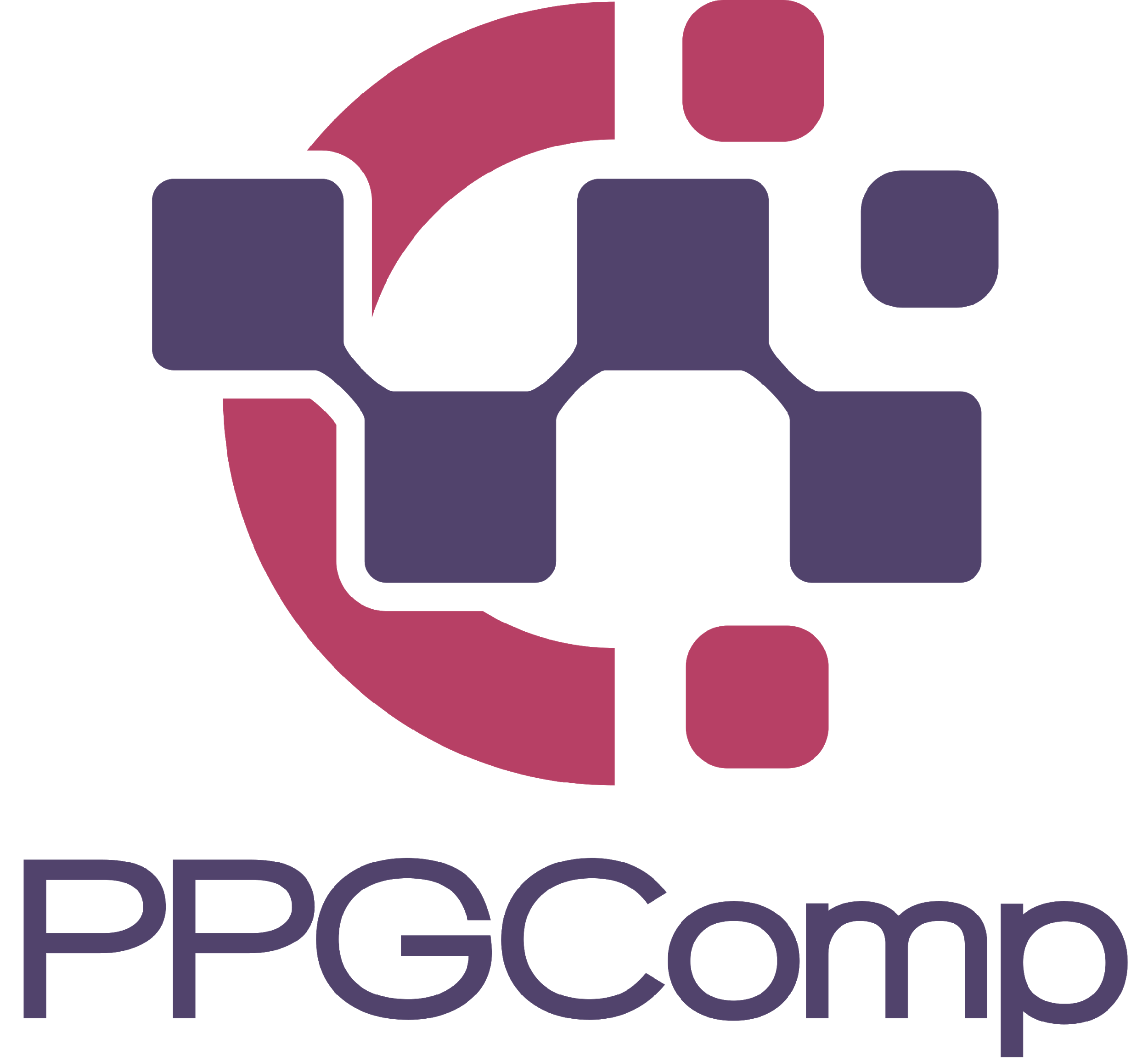 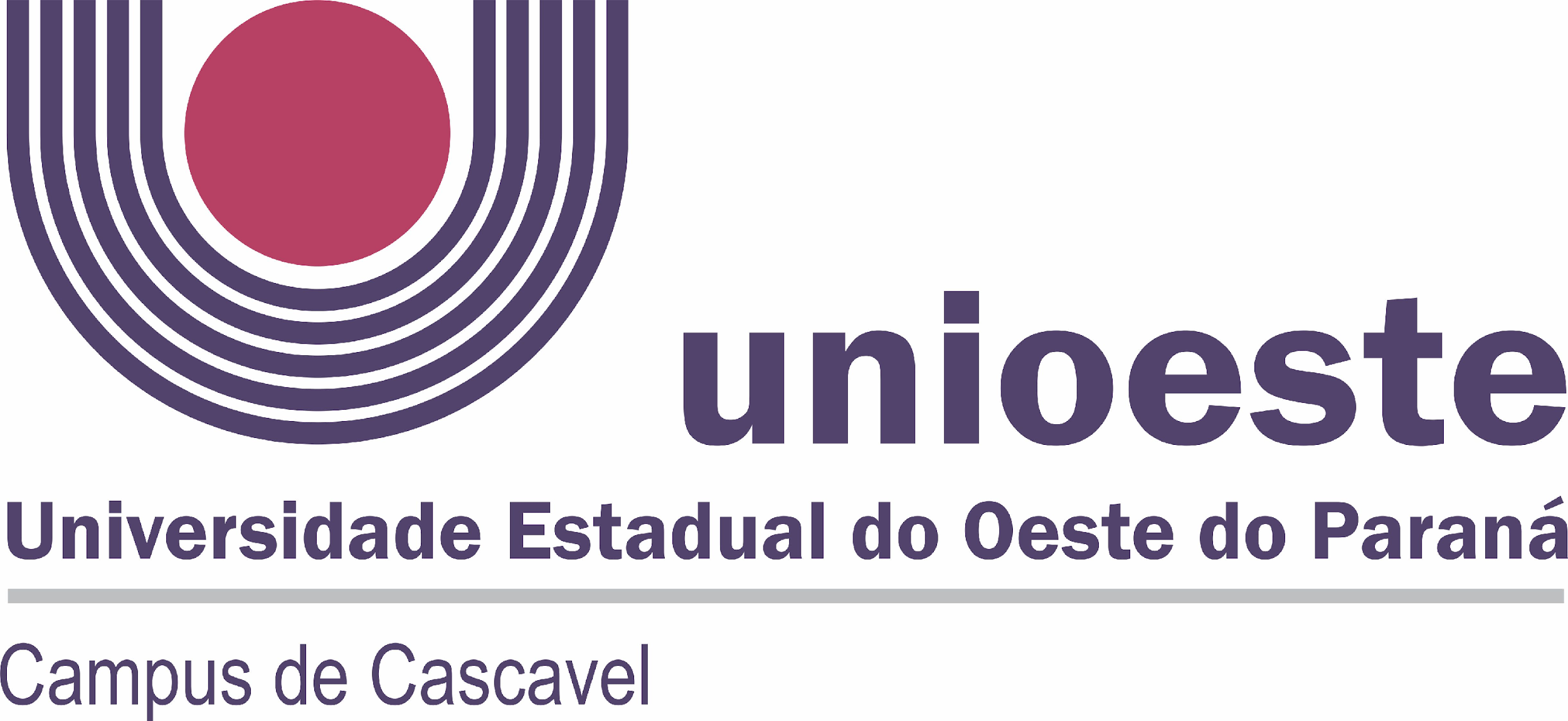 PROGRAMA DE PÓS-GRADUAÇÃO EM CIÊNCIA DA COMPUTAÇÃO – PPGComp - MESTRADO - CAMPUS CASCAVELPRÉ-PROJETOOrientações: O Pré-projeto deve ser apresentado em no máximo 3 (três) páginas em formato A4 (não incluindo as referências bibliográficas), fonte Arial, tamanho 12, espaçamento 1,5, margens 2cm, contendo os seguintes itens:Nome do(a) candidato(a): Linha de Pesquisa:Título do Projeto:1. Introdução2. Objetivos (gerais e específicos)3. MetodologiaReferências bibliográficas (ABNT)